Лабораторна роботаТема: Вивчення особливостей будови скелета птахівМета: ознайомитись із будовою скелета птаха; у висновку зазначити ознаки пристосованості скелета до польоту. Обладнання та матеріали: скелет голуба, таблиця «Скелет птаха», лупа ручна, підручник.Хід роботи:    1. Розгляньте скелет птаха. Знайдіть його основні відділи.Розгляньте череп. Знайдіть дзьоб, великі орбіти. Визначте, чи є зуби.Розгляньте хребет, виділивши в ньому основні відділи. Зверніть увагу на особливості з'єднання хребців у відділах. Визначте кістки, що утворюють грудну клітку, та особливості будови грудини.Розгляньте пояси передніх і задніх кінцівок. Визначте, якими кістками вони утворені і які особливості їх з'єднання.Розгляньте скелет передньої кінцівки. Знайдіть плече, передпліччя, кисть. Визначте, які кістки міцно зростаються.Розгляньте скелет задньої кінцівки. Знайдіть кістки стегна, гомілки, стопи. Визначте особливість стопи (наявність цівки).Зіставте вивчений скелет з його схематичним рисунком. Знайдіть на рисунку відділи скелета, кістки, що його складають, і позначте відповідними цифрами.Кістки, які міцно зрослися, зафарбуйте чорним кольором, а кістки, що змінили форму у птахів, — зеленим.ЧерепХребетШийний відділГрудний відділ 2 а) ребра2 б) грудинаПопереково-крижовийХвостовийIII.	Пояс передніх
кінцівокВоронячі кісткиЛопаткиКлючиціПояс задніх кінцівокСкелет передніх кінцівокПлечова кісткаЛіктьова та променева кісткиКістки кистіVI.	Скелет задніх
кінцівокСтегнова кісткаВелика та мала гомілкові кісткиЦівкаКістки стопиВисновок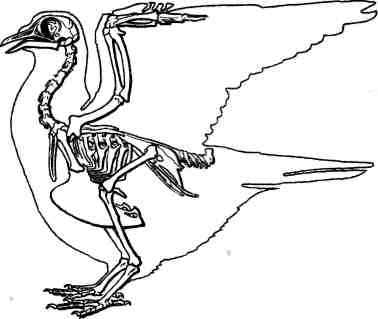 ………………………………………………………………………..……………………………………….……………………………………….……………………………………….……………………………………….……………………………………….……………………………………….……………………………………….……………………………………….……………………………………….